คำร้องแจ้งห้องว่าง /บ้านว่าง/ตึกว่าง/เลิกให้เช่า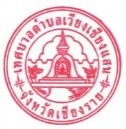 							เขียนที่....................................................................						วันที่...............เดือน.............................พ.ศ.............................		ข้าพเจ้า...................................................................................อายุ............................................ปี สัญชาติ.................................เชื้อชาติ...............................อยู่บ้านเลขที่................................หมู่ที่....................................ถนน..........................................................ตรอก/ซอย....................................ตำบล....................................................อำเภอ...................................จังหวัด........................................รหัสไปรษณีย์.......................................................................ขอยื่นคำร้องต่อ เจ้าพนักงานประเมิน		ตามที่ได้ยื่นแบบแสดงรายการเพื่อเสียภาษีโรงเรือนและที่ดิน ครั้งสุดท้าย ประจำปี ...........................มีดังนี้(     )  บ้านเช่า   จำนวน........................หลัง   ค่าเช่าเดือนละ..........................................บาท               เลขที่.............................................................................................................................................................................. มีบ้านว่าง  จำนวน.....................หลัง  ดังนี้เลขที่....................................  ตั้งแต่เดือน....................................ถึงเดือน..........................................เลขที่....................................  ตั้งแต่เดือน....................................ถึงเดือน..........................................เลขที่....................................  ตั้งแต่เดือน....................................ถึงเดือน..........................................เลขที่....................................  ตั้งแต่เดือน....................................ถึงเดือน..........................................		(     )  ห้องเช่า  จำนวน.......................ห้อง    ค่าเช่าเดือนละ......................................................บาท       เลขที่................................................................................................................................................................................... มีห้องว่าง  จำนวน.....................หลัง  ดังนี้เลขที่....................................  ตั้งแต่เดือน....................................ถึงเดือน.........................................เลขที่....................................  ตั้งแต่เดือน....................................ถึงเดือน..........................................เลขที่....................................  ตั้งแต่เดือน....................................ถึงเดือน..........................................เลขที่....................................  ตั้งแต่เดือน....................................ถึงเดือน..........................................		(     )  ตึกเช่า    จำนวน.......................ห้อง    ค่าเช่าเดือนละ....................................................บาท      เลขที่....................................................................................................................................................................................มีตึกว่าง  จำนวน.....................หลัง  ดังนี้เลขที่....................................  ตั้งแต่เดือน.....................................ถึงเดือน...........................................เลขที่....................................  ตั้งแต่เดือน.....................................ถึงเดือน..........................................เลขที่....................................  ตั้งแต่เดือน....................................ถึงเดือน..........................................เลขที่....................................  ตั้งแต่เดือน....................................ถึงเดือน..........................................(      )  ทรัพย์สินที่เลิกให้เช่า  มีรายละเอียดดังนี้...............................................................................................................................................................................................................................................................................		จึงเรียนมาเพื่อโปรดทราบและพิจารณา ข้าพเจ้าขอรับรองว่าเป็นความจริงทุกประการและยินยอมให้เจ้าหน้าที่เข้าดำเนินการตรวจสอบ  บ้านเช่า / ห้องเช่า / ตึกเช่า ได้						 ขอแสดงความนับถือ					(ลงชื่อ)..........................................ผู้ยื่นคำร้อง					        (........................................)-๒-เรียน   พนักงานเจ้าหน้าที่	(    )  ว่างจริง	เลขที่...............................................................................................................................	(    )  เลิกให้เช่า    เลขที่.................................................................................................................................	จริงตามที่แจ้งมา เห็นควรรวมเรื่องไว้เป็นหลักฐานในการประเมินภาษีฯ ต่อไป						(ลงชื่อ)...........................................ผู้สำรวจ						       (..........................................)						วันที่.............../...................../.......................ความเห็นพนักงานเจ้าหน้าที่........................................................................................................................................................................................................................................................................................................................................................................						(ลงชื่อ)..........................................................							(...............................................)ความเห็นเจ้าพนักงานประเมิน........................................................................................................................................................................................................................................................................................................................................................................						(ลงชื่อ)..........................................................							(...............................................)หมายเหตุ  แนบสำเนาใบเสร็จภาษีโรงเรือนและที่ดินครั้งสุดท้ายมาด้วย (ถ้ามี) 